ШИФР ПОСЛУГИ 05-01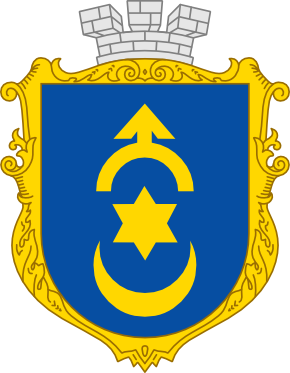 ІНФОРМАЦІЙНА КАРТКАНадання копій (витягів) рішень виконавчого комітету,розпоряджень міського головиНадання копій (витягів) рішень виконавчого комітету,розпоряджень міського головиНадання копій (витягів) рішень виконавчого комітету,розпоряджень міського головиНадання копій (витягів) рішень виконавчого комітету,розпоряджень міського голови(назва адміністративної послуги)(назва адміністративної послуги)(назва адміністративної послуги)(назва адміністративної послуги)Відділ з питань кадрової роботи , контролю та документообігуВідділ з питань кадрової роботи , контролю та документообігуВідділ з питань кадрової роботи , контролю та документообігуВідділ з питань кадрової роботи , контролю та документообігу(найменування суб’єкта надання адміністративної послуги)(найменування суб’єкта надання адміністративної послуги)(найменування суб’єкта надання адміністративної послуги)(найменування суб’єкта надання адміністративної послуги)1.1.Інформація про ЦНАП   (місце подання документів та отримання результату послуги)Відділ «Центр надання адміністративних послуг»Дубенської міської радиІ поверх Дубенської міської радим.Дубно, вул.Замкова, 4 тел.: (03656) 3-21-74, 3-23-91, 3-22-00+38(067)364-37-46cnap@ dubno-adm.rv.ua www.dubno-adm.rv.uaРежим роботиПонеділок 8.00-16.00Вівторок 8.00-17.00Середа   08.00-20.00 Четвер  08.00-16.00п’ятниця  8.00-16.00субота 08.00-15.002.2.Перелік документів, необхідних для надання послуги та вимоги до них 1.Заява із зазначенням дати прийняття та номера рішення ради, дати пленарного засідання ради чи засідання постійної комісії міської ради.2. Копія паспорту заявника 3. Для уповноваженої особи довіреність, засвідчена в установленому законом порядку   3. 3. Оплата (при потребі вартість і банківські реквізити)Безкоштовно4.4.Результат надання послуги1.копія рішення виконавчого комітету;2.копія розпорядження міського голови;3.Письмове повідомлення про відмову у наданні послуги (при відсутності в заяві реквізитів, що не дозволяють чітко встановити питання, щодо яких запитується інформація)5. 5. Строк надання послуги Протягом 5 робочих  днів з дня надходження пакета документів6.6.Спосіб отримання відповіді (результату)     Особисто заявником7.7.Акти законодавства щодо надання послуги1. Закон України «Про звернення громадян».2. Закон України «Про інформацію».3.Закон України «Про місцеве самоврядування в Україні». 4.Закон України «Про доступ до публічної інформації”